PURPOSE OF THE REPORT  The purpose of this report is to allocate places on the various committees of the Council in accordance with Section 15 of the Local Government and Housing Act 1989 and to make appointments to those committees in accordance with Section 16 of the Act, together with the appointment of the Chairs and Vice Chairs of the appropriate Committees.RECOMMENDATIONS(1)	The allocation of committee places in accordance with the Political Balance Rules as set out in the report be approved;(2)	The Members, Chairs and Vice Chairs for the committees set out in the appendix to this report be appointed for the period of twelve months until the First Business Meeting of the Council in May 2020; and(3)	The Interim Monitoring Officer be authorised to amend the Constitution to take into account the consequential changes as a result of this report.  3.   CORPORATE PRIORITIES3.1	The report relates to the following corporate priorities: Projects relating to People in the Corporate Plan:4.   	INTRODUCTION4.1 	In accordance with Section 15 of the Local Government and Housing Act 1989, it is the duty of the Council, at its first business meeting in each Council year, where it is divided into different political groups, to review the representation of different political groups on the various committees.5. 	CRITERIA5.1 	Under the terms of Section 15 (5) of the Local Government and Housing Act 1989, where a Council is divided into different political groups in accordance with the Local Government (Committees and Political Groups) Regulations 1990 as this Council is, seats on ordinary committees have to be allocated to give effect to the followingprinciples:all the seats on committees are not to be allocated to the same political group;the majority of seats on a committee should be allocated to the group which has the majority of the Authority's membership (in our case 26 seats or more);subject to (a) and (b) above, the total number of seats on committees must beallocated in proportion to the political strength on the Council; andsubject to (a), (b) and (c) above, the number of seats on each committee mustbe allocated in proportion to the political strength on the Council.6. 	POLITICAL COMPOSITION OF THE COUNCIL6.1 	The current political composition of the Council is:6.2	Until the countermanded poll for Farington West takes place on Thursday 20 March the Council currently has one vacancy.7. 	ALLOCATION OF SEATS7.1 	The term “ordinary committees” has a special statutory meaning. They only include committees that have delegated powers to discharge the Council's statutory functions. 7.2	The political proportionality rules do not apply to the appointment of the Cabinet under the Section 24 of the Local Government Act 2000 and the Council's Constitution.7.3	The Leader of the Council is proposing a reduction in the number of seats allocated to some Committees. It is his view that they are too big in size and as a Council, going forwards there is a need to support a greater quality of decision making. It is also his intention to review the current role of My Neighbourhoods and the changes to the Committee places will afford Members more time to get involved in the new arrangements.7.4	It is also proposed to merge the two Licensing Committees into one, to be renamed as the Licensing and Public Safety Committee. Previously the membership for the two Committees has been the same with meetings taking place upon the rise of each other so there is no actual reduction in the number of seats available. The memberships for the Sub-Committee Panels of the General Licensing Committee and Licensing Act Committee will continue to be drawn from the main Committee. 7.5	Consequently, the current and proposed number of members on each committee is set out in the following table:7.6	It should be noted that it has previously been agreed that the total membership of the Shared Services Joint Committee is 10 with both South Ribble Council and Chorley Council having 5 members each on the committee. Any change in the total membership of the committee would require approval from each Council. 7.7	In order to comply with Section 15 (5) of the Local Government and Housing Act 1989 and the Local Government (Committees and Political Groups) Regulations 1990, the allocation of seats on committees is set out below:8. 	APPOINTMENT OF MEMBERS TO COMMITTEES8.1	Section 16 of the Local Government and Housing Act 1989 provides that after the Authority has determined the allocation of committee places, it is the duty of the Authority to exercise its power to make appointments to committees to give effect to the wishes of the various political groups, as to who is to be appointed to the places on that Committee which have been allocated to that particular group. The places are the property of the various political groups for appointment and dismissal.8.2 	The appointment of members in line with the wishes of the political groups are shown in the appendix to this report9.   	FINANCIAL IMPLICATIONS 9.1	There are no financial implications arising from the proposals in this report. 10.	LEGAL IMPLICATIONS 10.1	The proposals set out in this report will ensure that appointments are made to the various Committees in accordance with the Local Government and Housing Act 1989 and the Local Government (Committees and Political Groups) Regulations1990. The method of calculation of the places on each committee has been previously approved by external advice from Counsel.11.	COMMENTS OF THE STATUTORY FINANCE OFFICER11.1	There are no financial implications arising from the proposals in this report.12. 	COMMENTS OF THE MONITORING OFFICER12.1	The principal legislation that governs political proportionality is set out in the Local Government and Housing Act 1989 and accompanying regulations. On a practical level it assists if wherever possible we could have an uneven number of councillors on each committee. 13.	BACKGROUND DOCUMENTS 	There are no background papers to this report.14.	APPENDICESAppointments to the Committees submitted by each Political GroupCouncillor Paul FosterLeader of the CouncilREPORT TO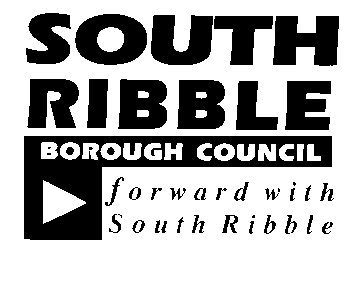 ONONCouncil15 May 201915 May 2019TITLETITLEREPORT OFREPORT OFAppointment of Committees 2019/20Appointment of Committees 2019/20The Leader of the CouncilThe Leader of the CouncilIs this report confidential?     NoExcellence and Financial SustainabilityXHealth and WellbeingPlaceXPeople Number of Members Conservative22Labour22Liberal Democrat 5Vacancy1                                                 Total 50CommitteeCurrent Number of MembersProposed Number of MembersPlanning1513Scrutiny 1311General Licensing 11Licensing Act11Licensing and Public Safety11Standards77Governance 77Appeals53Appointments Panel – Chief Officers75Shared Services Joint 55Total 8162CommitteeTotal PlacesConservativeLabourLiberalDemocratPlanning13661Scrutiny11551Licensing and Public Safety11551Standards7331Governance7331Appeals3111Appointments Panel – Chief Officers5221Shared Services5221Other implications: HR & Organisational Development ICT / TechnologyProperty & Asset ManagementRiskEquality & DiversityThere are no HR & Organisational Development implications arising from this report.There are no ICT / Technology implications arising from this report.There are no Property & Asset Management implications arising from this report.The proposals set out in this report will ensure that appointments are made to the various Committees in accordance with the Local Government and Housing Act 1989. Failure to meet the legislative requirements would leave the Council’s decisions open to challenge. There are no equality implications arising from this report.	Report Author:Telephone:Date:Dianne Scambler01772 62530914 May 2019